Технологическая карта учебного занятия по изобразительному искусствудля учащихся 1 класса «Дымковская игрушка»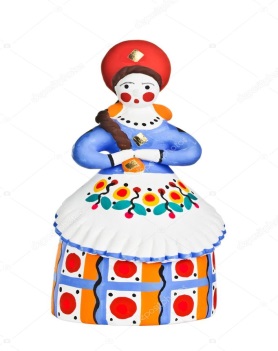  Разработал и провел: педагог дополнительного образованияЛыкова Дарья Викторовна2021 – 2022 учебный годДата: 20.010.2021Класс: 1 класс Тема учебного занятия: «Дымковская игрушка»Цель: выполнение рисунка дымковской игрушки,  используя акварельные краскиМежпредметные связи: история, литератураТип учебного занятия: комбинированный (урок по ФГОС – урок  «открытия» нового знания)Планируемые результаты освоения учебного предмета:Личностные:- готовности и способности вести диалог с другими людьми и достигать в нём взаимопонимания;- ценить и принимать такие базовые ценности, как добро, терпение, природа, семья;- проявлять интерес к выполнению заданий;-  знать основные моральные нормы поведения;- оценивать жизненные ситуации (поступки, явления, события), основываясь на собственных ощущениях;- знать правила гигиены, учебного труда, и организации рабочего места.Метапредметные:- умение определять понятия, создавать обобщения, устанавливать аналогии, классифицировать, самостоятельно выбирать основания и критерии для классификации;- определять с помощью учителя тему и цель урока;- выявлять совместно с учителем проблемы урока;- учиться готовить рабочие место и выполнять практическую работу по предложенному учителю плану с опорой на образцы.- сравнивать предметы, объекты, находить общее и различие;- отвечать на простые вопросы учителя, находить нужную информацию;- планировать практическую деятельность на уроке.- слушать и понимать речь других;- участвовать в диалоге на уроке;- осуществлять совместную практическую деятельность.Предметные:- формирование научных представлений о ключевых теориях, типах и видах отношений, владение научной терминологией, ключевыми понятиями, методами и приёмами; - эстетическая оценка явлений природы, событий окружающего мира;- овладение навыками изображения средствами стилизованной акварельной живописи;- закрепление приёма мазка;- развитие мелкой моторики рук и пространственное воображение;- уважительно относится к труду людей;- называть виды художественных материалов;- знать названия инструментов, приспособлений, и правила работы с ними;- уметь анализировать живописные произведения;- анализировать цветовую характеристику произведения;- выполнять этюды по впечатлению.Формирование УУД и структура учебного занятия:Оборудование:Для учителя: доска, наглядное пособие, презентацияДля учащихся: альбом, карандаш, ластик, баночка, кисточки, акварельные краскиПодготовительная работа учителя: разработка мультимедийной презентации, изготовление наглядных материаловХод учебного занятия:№Этап учебного занятияВремя УУД формирующие на данном этапе учебного занятия1.Организационный момент, этап мотивации1 минРегулятивные: волевая саморегуляция.Личностные: действие смыслообразования.Коммуникативные: планирование учебного сотрудничества с учителем и со сверстниками.2.Актуализация опорных знаний и пробного учебного действия 5 минЛичностные:формирование основ гражданской идентичностиПознавательные:поиск и выделение информацииРегулятивные:	внесение необходимых дополненийКоммуникативные:учебное сотрудничество с учителем и сверстниками3.Этап выявления места и причины затруднений5 минЛичностные:смыслообразованиеПознавательные:поиск и выделение необходимой информации;анализ и синтез выделенных признаковКоммуникативные:учебное сотрудничество с учителем и сверстниками4.Объяснение нового материалаКоммуникативные:планирование учебного сотрудничества со сверстниками, инициативное сотрудничество в поиске и сборе информации; управление поведением партнера; умение выражать свои мысли.Познавательные:общеучебные: поиск и выделение необходимой информации, применение методов информационного поиска; смысловое чтение и выбор чтения в зависимости от цели; умение осознанно и произвольно строить речевое высказывание;логические: построение логической цепи рассуждений, анализ, синтез. УУД постановки и решения проблем: самостоятельное создание способов решения проблем поискового характера.5.Динамическая пауза2 минКоммуникативные:учебное сотрудничество с учителем и сверстниками6.Этап первичного закрепления 5 минКоммуникативные:управление поведением партнера, умение выражать свои мысли.7.Этап самостоятельной работы с самопроверкой по эталону20 минРегулятивные:смена вида деятельностиКоммуникативные:учебное сотрудничество с учителем и сверстниками8.Анализ работ учащихся5 минРегулятивные: прогнозирование.9.Подведение итогов. Рефлексия5 минЛичностные:оценивание усваиваемого содержанияПознавательные:построение логической цепи рассужденияРегулятивные:оценкаКоммуникативные:учебное сотрудничество с учителем и сверстниками.10.Домашнее задание. Уборка кабинета2 минРегулятивные: учебное сотрудничество. Деятельность учителяЗадачи этапаДеятельность учащихся иМетоды и приемы1.Организационный момент, этап мотивации  (1 минуты)Приветствие. Установление дисциплины. Проверка готовности и явки на занятии. Здравствуйте. Ребята, посмотрите, все ли вы приготовили к уроку. Будьте на уроке очень внимательны.Взаимное приветствие. Открытый вход в деятельность.Приветствуют учителя. Дают ответы.Художественное слово,  беседа (словесный метод)2. Актуализация опорных знаний, этап мотивации (5 минут)-Дети, давайте я вас сейчас расскажу маленькую историю, а вы внимательно будите слушать.Давным-давно, за дремучими лесами, за далекими морями, на берегу реки Вятка, напротив города Кирова, расположилось большое село.
                   
Каждое утро вставали люди, затапливали печи, и из труб вился голубой дымок. Домов много и дымков много. Вот и прозвали то село Дымково… 
– Как вы думаете. Чем знаменито Дымково и о чем пойдет речь сегодня на уроке?
Но не об обычных игрушках, а о народных игрушках.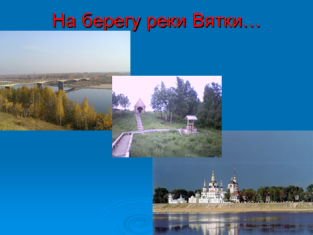 Вызвать интерес к теме и эмоциональный отклик по поводу увиденного.Отвечают на вопросы. Делятся своими впечатлениями.Художественное слово, рассказ, беседа (словесный метод)Рассматривание, наблюдение (информационно – рецептивный метод)Создание ситуации занимательности, ситуация успеха (методы формирования интереса к учению)Проблемный вопрос, проблемная ситуация (проблемно – поисковые методы)3. Этап выявления места и причины затруднений (5 минут) – Как вы думаете какая тема нашего урока?
– Ребята, чему бы вы хотели научиться сегодня на уроке?– Молодцы, вы сами для себя поставили цель урока. 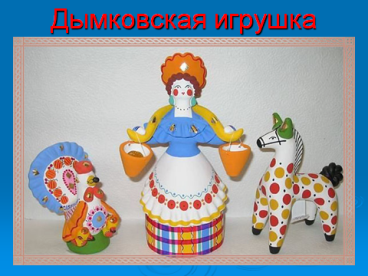 Выявить место и причину затруднений для дальнейшего устроения.- Ответы детей.–Познакомиться с дымковской игрушкой.
Научиться расписывать игрушку.Беседа (словесный метод)Демонстрация пособий, репродукций, показ предметов (наглядный метод)Проблемно - поисковые упражнения (проблемно – поисковые методы)Методы самостоятельной работы4. Объяснение нового материала (5 минут) Издавна в Дымковской слободе жили гончары.  Гончары – это люди, которые лепили посуду из глины.Но не только посуду, а из местной красной глины лепили еще дудочки – свистульки.       
Слепят и в печь поставят, чтобы они стали крепкими и долго всех радовали.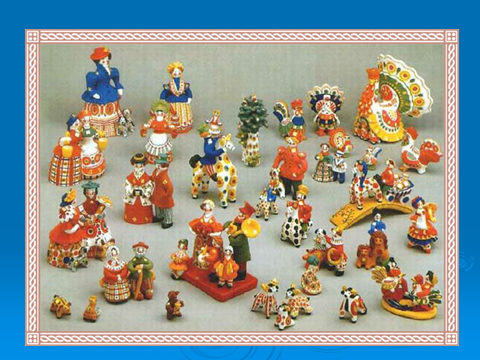 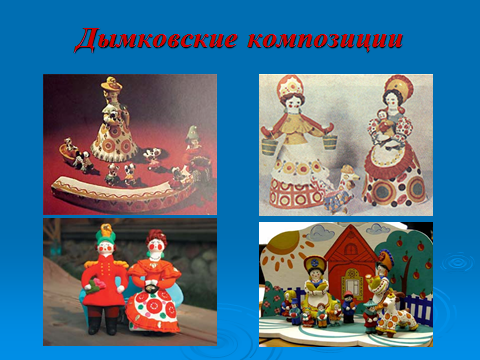  
А свистульки в виде зверюшек и птичек делали не просто для забавы детворы. 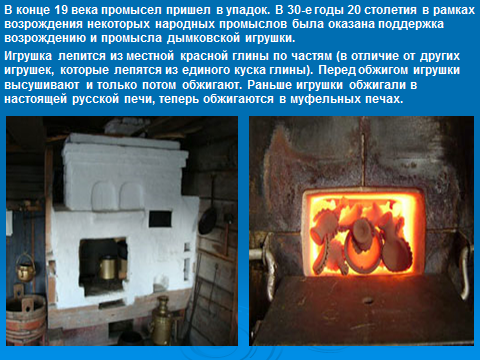 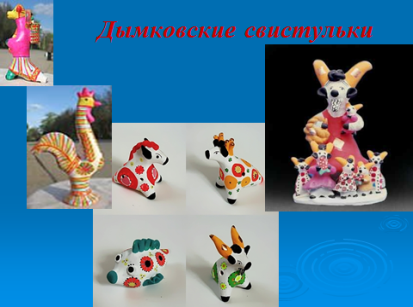 - Сегодня мы уделим внимание барыням и коням.  Давайте с вами посмотрим на слайды (демонстрация слайдов).– Что общего у всех игрушек?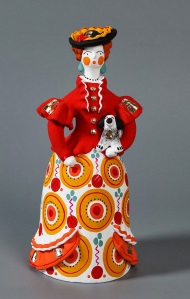 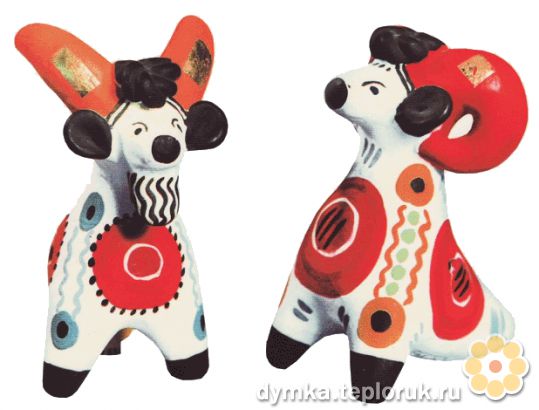 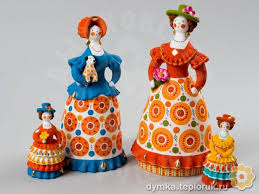                

– А где в природе встречается белый цвет? Цвет чего?
Белый фон взяли мастера от заснеженных полей. Лепили игрушки чаще всего зимой, когда всё вокруг белым-бело. Сидит мастер у окна, видит вокруг всё в снегу, и хочет ему 
сделать игрушку такой чистой и белой как снег. Но ведь игрушки делались к празднику, поэтому расписывали их яркими красками, которые хорошо выделяются на белом фоне.
– Какие цвета встречаются?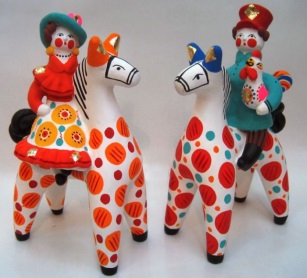 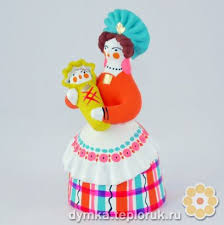 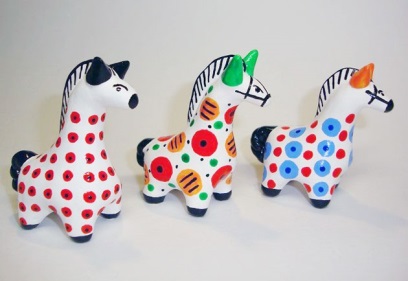 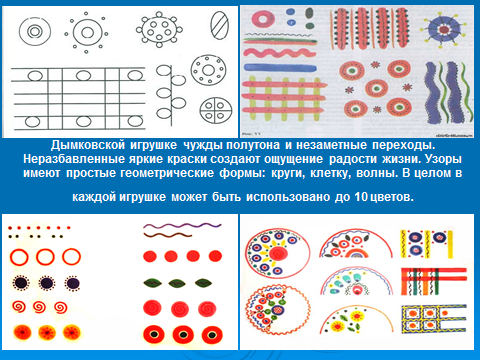 Посмотрите на экран и скажите:
– Какие элементы использовали мастера? 
– Что обозначают круги?
– Что имеет круглую форму?
Круги означали солнце.
– А волнистые линии, что могли обозначать?
Волнистые линии – вода;
Маленькие кружочки – семена, засеянное поле.
Люди верили в то, что эти символы будут оберегать их жилище. Детей, их поля. - Дымковской игрушке чужды полутона и незаметные переходы. Неразбавленные яркие краски создают ощущение радости жизни. Узоры имеют простые геометрические формы: круги, клетку, волны. В целом в каждой игрушке может быть использовано 10 цветов.
Создание условий для усвоения нового материала.Активизация познавательной деятельности.Анализируют работу в целом и ПО-отдельности, как и в какой последовательности. ИсследуютАнализируютЖёлтый, синий, красный, зелёный, чёрный.Круги, овалы, клетки, полоски, линии, точки.
Ответы детей.Художественное слово, рассказ, беседа (словесный метод)Демонстрация пособий, репродукций, показ предметов (наглядный метод)Эвристическим методИсследовательский методАнализ жизненных ситуаций (метод формирования долга и ответственности)Индуктивный метод (от частного к целому)Дедуктивный метод (от целого к частному)5. Динамическая пауза  (2 минуты)- Давайте подготовим наши пальчики к работе.Вот помощники мои,
Их как хочешь поверни.
Хочешь эдак, хочешь так–
Не обидятся никак.Сохранение и укрепление здоровья детей.Выполняют зарядку вместе с учителем.Игровые методыХудожественное слово, беседа (словесный метод)6. Этап первичного закрепления (5 минут)- Вы уже поняли, что мы сегодня будем рисовать. Да, игрушки. По выбору кто хочет барынь или коней.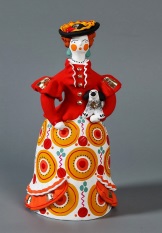 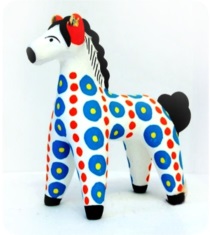 - Но прежде, чем приступать к работе давайте вспомним, как должны выглядить игрушки, в каких цветах?- Да, цвета должны быть яркими, насыщенными.- Какие цвета нельзя использовать? Да, слишком темные цвета мы не берем- Давайте с вами сделаем упражнения- Задание:  - Вам нужно нарисовать узоры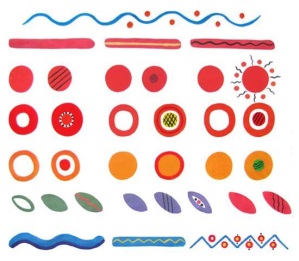 - Нарисуйте три элемента на своих альбомных листахПримеры вам данны на доске- Молодцы у вас все получилось. А теперь давайте приступим к выполнению наших игрушек.Выполняют упражнение Самостоятельная работа.Художественное слово, рассказ, беседа (словесный метод)Прием повтора, выполнение формообразующих движений рукой (информационно – рецептивный метод)Упражнения, трудовые действия (метод практической передачи информации)Проблемно - поисковые упражнения (проблемно – поисковые методы)Методы самостоятельной работы7. Этап самостоятельной работы с самопроверкой по эталону (20 мин)-Расположите альбом горизонтально или вертикально и возьмите шаблон. но не забывайте, цвета должны быть красочными и яркими. Фантазируйте и у вас все получится!1 этап работыОпределится где будет игрушка, обвести по шаблону2 этап работыНамечаем крупные элементы, а затем уже добавляем детали3 этап работыРаботаем в цвете.Начинаем с больших плоскостей, платье, юбка, кокошник… Выполнение практических работВыполняют практическую работу.Беседа (словесный метод)Образец учителя, показ учителя   (информационно – рецептивный метод)Метод предъявляемых требований, метод поощрения (метод формирования долга и ответственности)Игровые методы Методы самостоятельной работы8. Анализ работ учащихся (2 минуты)- Давайте посмотрим на наши работы.- Сначала выходит первый ряд.- Второй ряд.- Третий ряд.- Какие вы все молодцы!Дать анализ и оценку успешности достигнутых целейРассматривают свои работы и работы одноклассниковМетод контроляМетод самоконтроляМетод предъявляемых требований, метод поощрения (метод формирования долга и ответственности)9.  Подведение итогов. Рефлексия (2 минут)- Заканчиваем работу. Убираем с парты мусор в мусорное ведро, материалы и инструменты убираем в папку.- Молодцы! Все аккуратно убрали свои рабочие места. Что вы расскажете родителям о сегодняшнем уроке труда? Всё ли у вас получалось? Что было трудно, легко? Если вы пожелаете, то можете дома поколдовать над своими работами и удивить родителей.Дети выражают свое эмоциональное состояние, отношение к уроку  и своей работе.Продолжите мою мысль…Мне понравилось…….Дать анализ и оценку успешности достигнутых целей Формировать готовность к коммуникации, воспитывать культуру общения и поведенияСлушают, осмысливают.Отвечают на вопросы.Беседа (словесный метод)Методы самостоятельной работыМетод предъявляемых требований, метод поощрения (метод формирования долга и ответственности)10.  Домашнее задание. Уборка кабинета (1 минут)- Ребята, на следующий урок принесите, пожалуйста, гуашь, альбомы, кисточки, баночки. Приводим свои рабочие места в порядок. До свидания.Подготовка учеников к следующему  уроку. Способствовать воспитанию аккуратности и чистоплотности. Приучение детей к труду.Слушают учителя, записывают. Убирают рабочие места.Рассказ, беседа (словесный метод)